11. ŠKOLNÍ TÝDENod 13. do 17. listopadu 2023INFORMACE K VÝUCECO NÁS ČEKÁ V TOMTO TÝDNUPOZNÁMKYČESKÝ JAZYK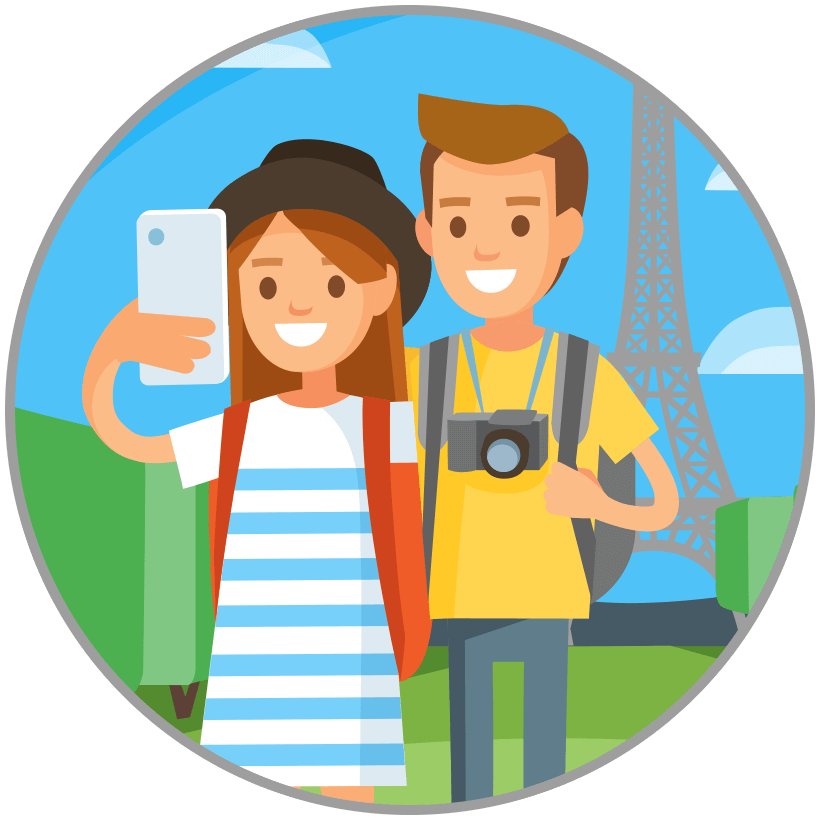 - psaní -n-, -nn-- přídavná jména odvozená příponou – ský,ckýMATEMATIKA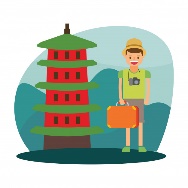 – zkoumáme zlomy– dělíme- slovní úlohyČAS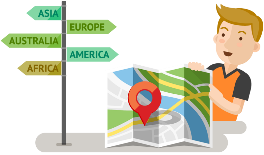 – třicetiletá válka– Jihomoravský kraj, Vysočina- planety, planetky, hvězdyANGLIČTINA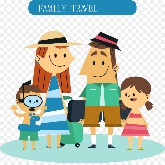 - osobní zájmena- osobnost